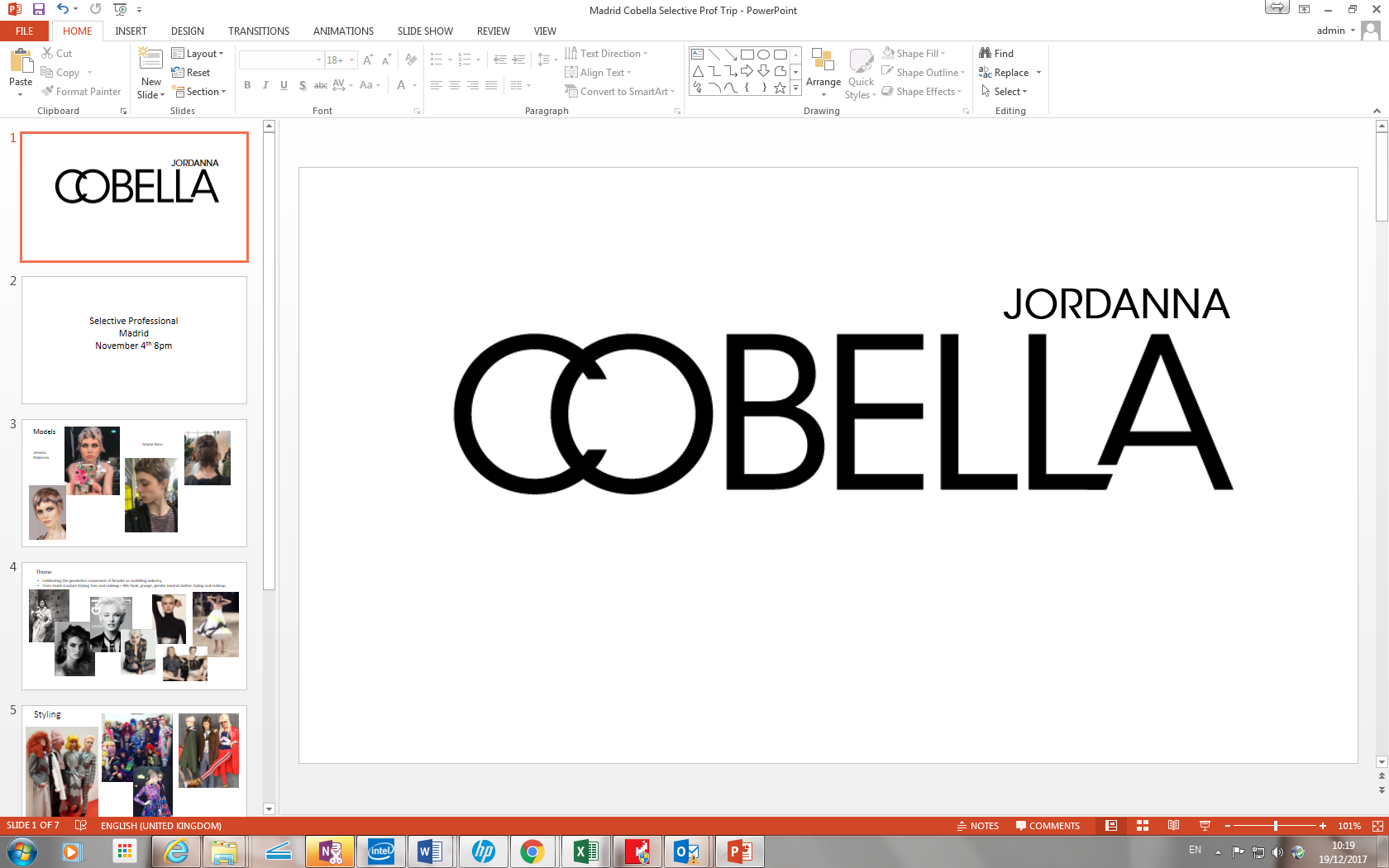 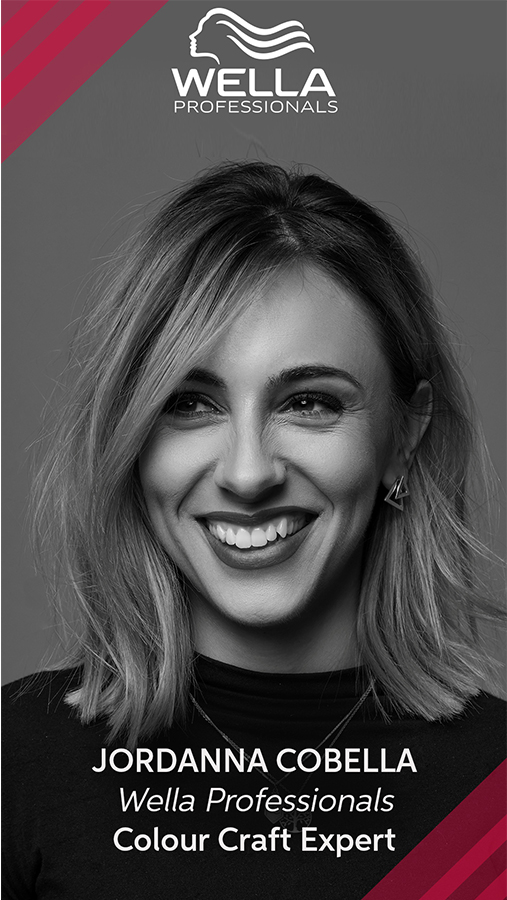 Jordanna Cobella is a London based Hairstylist with an established business in the heart of west london, Cobella Kensington. Recently nominated for London Hairdresser of the Year for 2 consecutive years running, her expertise in colour and styling is industry recognised. As a Wella UK Guest Artist & Craft Expert for UK and Ireland, she is behind the latest colour campaigns and colour trends for British Hairdressing. She has worked at London, Paris and Milan Fashion week for the last 7 years and has a wealth of experience in session hair including editorial work, TV & Film.Her passion for connecting with people has lead her to write and publish her own book this year, 'The Mindful Hairdresser' which explores the emotional intelligence side of the hairdressing profession. Educational RolesJordanna not only educates in the UK on behalf of GHD, the Fellowship, Cobella and the Foster Academy but also educates abroad. Being invited as a guest artist to appear in Russia, Madrid, Milan and Bologna to deliver dynamic creative cutting and styling knowledge as well as revealing the trends that inspire Britain. She is a natural educator and enjoys sharing her knowledge to enough to a wide variety of audiences. She also proudly holds the title most recently as a Wella Professional Colour Craft Expert for UK and Ireland endorsing the brand and working collaboratively on exciting events and projects. Editorial & Fashion WorkJordanna has assisted the likes of Eugene Souleiman, Brendon O’Sullivan, Richard Phillipart and Charlie Le Mindu on fashion week in London, Paris and Milan. She regularly shoots for magazines and her work has been published in Harpers Bazaar Kazakhstan, Dreamingless Magazine, Overdue Magazine and Mod Magazine. Awards and AccoladesJordanna has a hunger for education, training and success. Part of her passion derives from her industry peers who have encouraged her to enter competitions and inspire her to learn from all industry figureheads. As a result of this, she has achieved the following;Fame Team Member 2017Loreal Colour Trophy Regional Finalist 2015Loreal Colour Trophy Regional Finalist 2016Loreal Colour Trophy Regional Finalist 2017Fashionista Award at Hair Club Live 2016Hair Club Live Think Tank MemberSelective Professional International Guest Artist 2017GHD Brand Warrior 2018Wella Passionista 2018Joewelle Scissors International Guest ArtistIT Girl Finalist 2018IT Girl Finalist 2019IT Girl Finalist 2020London Hairdresser of the Year Finalist 2019London Hairdresser of the Year Finalist 2020For PR enquiries, please contact Dawn Driscoll PR at dawn@dawndriscollpr.co.uk